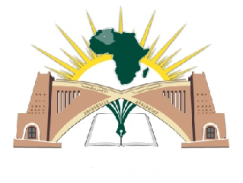 طلب الاستفادة من تكوين ثانيأنا الموقع أدناهاللقب والاسم : .........................................................المولود (ة) بتاريخ :......................................................بـــــــــــ:...........................................................................الناجح في شهادةالبكالوريا ،شعبة: ................................................................دورة :...................................................الحاصل على شهادة :.........................................من جامعة : ..............................بتاريخ:..............................................أطلب التسجيل بجامعة أدرار للموسم الجامعي 2017/2018 حسب الرغبات الأتية01:........................................................................... 02:............................................................................03:............................................................................   04:............................................................................05:...........................................................................    06:............................................................................موافقة نائب نيابة  مديرية الجامعة للتكوين العاليفي الطورين الأول والثاني والتكوين المتواصل                                                                                                                مهـــــموالشهادات وكذاالتكوين العالي في التدرجيرفق هذا الطلب و جوبا بــــــــــــــ:                                                                                        نسخة مصادق عيها من شهادة البكالوريا                                                                                             نسخة مصادق عليها من الشهادة المحصل عليهاملاحظة:لايتم التسجيل النهائي الابعد احضار شهادة البكالوريا لأصلية